Fischereiverein Weißdorf e.V.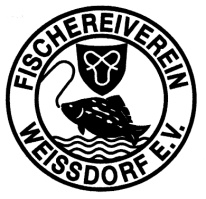 Veranstaltungen 2018Angesagte Arbeitseinsätze:1.  24. März,      2.  14. April,       3. 11. Mai ab 14.00Uhr,      4.  2. Juni     5. 29. Juni ab 14.00 Uhr6.  14. Juli,     7.  31. August ab 14.00 Uhr    8. 22. September    09. 20. Oktober         Treffpunkt: Jeweils 8.00 Uhr Gerätehütte an der Sommerhut(soweit nicht anders angegeben) Weitere angesagte Arbeitseinsätze werden in der Tagespresse/Anschlagtafel und derInternetseite www.fischereivereinweissdorf.de bekannt gegeben!Hauptveranstaltungen im Jahr 2018 / Vereinsaktivitäten:Januar		12.	18:00		Fischerstammtisch in OppenrothFebruar		09.	18:00		Fischerstammtisch im Barbara HeimFebruar		25.	14:00 		Jahreshauptversammlung, mit Neuwahlen in den Räumlichkeiten                       	des KZV WeißdorfMärz		09.	18:00 		Fischerstammtisch am RohrweiherApril		13.	18:00 		Fischerstammtisch am RohrweiherApril		21.	14:00-18:00	Anfischen am RohrweiherMai		05.	14:00-18:00	Kameradschaftsfischen in StammbachMai		11.	18:00		Fischerstammtisch am Rohrweiher Mai		13.	06:00-11:00	Königsfischen an der großen SommerhutJuni		08.	18:00		Fischerstammtisch am RohrweiherJuni		30.	Ab 15:00	Hüttenfest an der großen SommerhutJuli		13.	18:00		Fischerstammtisch am RohrweiherSeptember	01.	Ab 16:00	Haxenessen an der SommerhutSeptember	14.	18:00		Fischerstammtisch am RohrweiherOktober		12.	18:00		Fischerstammtisch am RohrweiherOktober 		27.	Ab 16:00	Fischessen in der Gaststätte “Zur Burgruine“ in Oppenroth.November	09.	18:00		Fischerstammtisch im Barbara HeimDezember	08./09.			Teilnahme am Weihnachtsmarkt mit Baggerla und BunschZum Stammtisch ist natürlich für das leibliche Wohl bestens gesorgt.Weitere Aktivitäten werden in den Vereinsschaukästen, unserer Internetseite und der MHZ angekündigt.